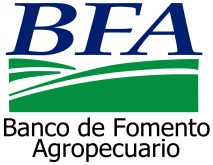 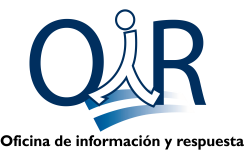 APORTES DEL PÚBLICORENDICIÓN DE CUENTAS DEL BANCO DE FOMENTO AGROPECUARIOMateo Rendón, Mesa Agropecuaria: “Acompañamos la gestión del cobro, hemos tratado con los productores y productoras de tener cultura de pago, hemos hecho reuniones en todas las zonas del Banco para tratar el tema de las deudas por el cambio climático. En los 7 años, este es el mejor informe que he visto, fuera bueno que en el problema de las deudas que nos ha generado la tormenta Ida, el 12-E, la sequía de 2014,  sequía de 2015, la de este año y posiblemente la del 2017, que se estableciera un comité diferente para estas deudas por cambio climático, la otra pregunta es qué pasó con el crédito del ganado del 4%, que ya no se volvió a reactivar, agradecerles el apoyo que nos han brindado, como aliados estratégicos, y seguimos promoviendo las cuentas y el apoyo financiero, las tarjetas de débito.”Luís Rivas, Distrito de Riego, Lempa Acahuapa: “Yo vengo de ser jornalero, gracias al Banco logré salir adelante, yo he llegado a cultivar más de 200 Mz, antes de la Tormenta Mitch, sabiendo uno manejar la situación, si es cierto nos dejó en la calle el Mitch, pero tenemos que agradecer mucho al Banco, y a los gobiernos de izquierda, con esos créditos al 4%. Sin embargo yo quisiera que en esa Ley nueva que se va a incorporar a que deje establecido que en estos eventos climáticos, se perdone la deuda. Lo otro que me gustaría agregar señora Presidenta es que hay que darle un poquito más de publicidad porque hay mucho agricultor o agricultora que por desconocimiento se van a otro lado donde les cobran al 36%, es mucho. Y una pregunta en concreto, la posibilidad de sacar una línea para la modernización de los riegos, a nivel nacional, ya que es necesario modernizarnos”.Representante del negocio “Las delicias de las Chacón”:  “Un agradecimiento al Banco, nuestro negocio tiene más de 65 años de existencia, somos 4 generaciones en las que el Banco ha creído y que nos ha apoyado, hemos tenido problemas de atraso, por diferentes tipos de cosas, pero siempre los asesores, los gerentes aparte de ser asesores crediticios, se vuelven amigos, se vuelven familia, tienen esa empatía, de saber de qué los problemas a veces están fuera de nuestro alcance, pero siempre tienen las mejores salidas, para poder continuar aprovechando los beneficios que nos brinda, les agradezco por el apoyo grandemente”.Manuel Humberto Coreas, El Tránsito San Miguel: “El año pasado manifesté que en la administración de Mauricio Funes, el había adquirido con todos los productores, de crear centros de acopio, tipo el IRA, y también vendernos los insumos agricultores, ahora que está el Ministro, decirle que es necesario eliminar a todos los acaparadores del país, ellos nos comen el esfuerzo que hacemos todo el año. Yo creo que es risible que hace 4 años lo vendimos a $16.00, yo creo que se importaba a unos $25.00 o $30.00. Quisiera pedirle al Ministro, que ese crédito le da cobertura solo a los que acceden a créditos hasta $3,000.00, a mí ya me cae la tasa del 9%, porque siembro más de 10 Mz.José Medardo, Cooperativa Normandía: “Agradecerle al BFA, por el apoyo al proyecto de maíz, teníamos unos créditos con plazo corto y nos han dado más tiempo para pagar, yo quiero decir que el BFA es el Banco de los pobres!, yo a otro Banco que llegue a visitarnos, no les muestro interés, por la tasa de interés, que está muy alta. A nuestros asociados les digo que el BFA nos favorece porque no nos ahoga. Le doy gracias al BFA de Usulután, porque trabajamos de la mano con ellos.Erasmo Santos Ramírez, representante de la organización “DESIC”, Sonsonate: “Le hago un llamado al Ministro de Agricultura que me pueda dar una audiencia, porque he estado solicitando audiencias, pero no se ha podido concretar, le solicito la programación para saber cuándo me puede atender.Joaquín Ernesto Orellana, Chapeltique: “Yo soy un cliente, que elaboro queso, lo proceso, trabajo con el Banco, yo reitero que nosotros necesitamos, queremos trabajar, pero son pocos los ingresos, necesitamos trabajar más en grande, pero los créditos son muy altos, queremos que vuelva el crédito al 4% (Para ganadería) Agradezco a la Agencia Barrios por traerme al evento.